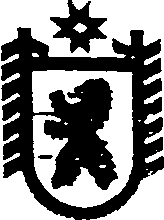 Республика КарелияАДМИНИСТРАЦИЯ СЕГЕЖСКОГО МУНИЦИПАЛЬНОГО РАЙОНАРАСПОРЯЖЕНИЕот  14  марта  2018   года   №  25 - р  Сегежа. О проведении закупки товаров (работ, услуг) для муниципальных нужд администрации Сегежского муниципального района В соответствии с Федеральным законом от 5 апреля 2013 г. № 44-ФЗ «О контрактной системе в сфере закупок товаров, работ, услуг  для обеспечения государственных и муниципальных нужд»: 1. Осуществить закупку работ по монтажу системы охранной сигнализации путем проведения запроса котировок (далее – запрос котировок) на сумму                           145 266 (сто сорок пять тысяч двести шестьдесят шесть) рублей 67 копеек за счет средств бюджета Сегежского муниципального района на 2018 год.2.  Главному специалисту комитета по управлению муниципальным имуществом и земельными ресурсами администрации Сегежского муниципального района                         Е.Н. Бутеец:1)  совместно с начальником отдела строительства и жилищно-коммунального хозяйства администрации Сегежского муниципального района Е.В.Косулиной разработать и представить на утверждение главы администрации Сегежского муниципального района извещение о проведении запроса котировок в срок до 14 марта 2018 г.;2) разместить в единой информационной системе в сфере закупок (https://zakupki.gov.ru) извещение о проведении запроса котировок на закупку работ по монтажу системы охранной сигнализации 14 марта 2018 г.;3)  разместить в  информационно-телекоммуникационной сети «Интернет» на официальном сайте администрации Сегежского муниципального района  http://home.onego.ru/~segadmin информацию о проведении запроса котировок не позднее 15 марта 2018 г.4.  Заседание Единой комиссии по осуществлению закупок товаров, работ, услуг для муниципальных нужд администрации Сегежского муниципального района по  вскрытию конвертов с заявками на участие в запросе котировок и открытию доступа к поданным в форме электронных документов заявкам на участие в запросе котировок, рассмотрению заявок на участие в запросе котировок провести 21 марта 2018 г.                   в 11.00 часов.  5. Контроль за исполнением настоящего распоряжения возложить на                        председателя комитета по управлению муниципальным имуществом и земельными ресурсами администрации Сегежского муниципального района                         А.А.Гашкову.Глава администрацииСегежского муниципального района                                                           Ю.В. ШульговичРазослать: в дело, ОБУ, КУМИиЗУ. УД, УЭР, ФУ, ЮО, ОС - в эл.виде.